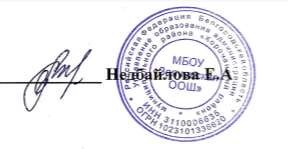                                  Расписание занятий школьного спортивного клуб                                                                          «Чемпионы»      На 2023-2024 учебный годгруппапонедельниквторниксредачетвергпятницаПреподавательБаскетбол14.20-15.0515.05-Ткачев А.С14.20-15.0516.00ОФП13.20Ткачев А.С13.20-14.05- 14.05